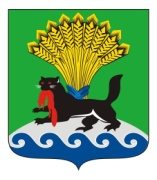 РОССИЙСКАЯ ФЕДЕРАЦИЯИРКУТСКАЯ ОБЛАСТЬИРКУТСКОЕ РАЙОННОЕ МУНИЦИПАЛЬНОЕ ОБРАЗОВАНИЕАДМИНИСТРАЦИЯПОСТАНОВЛЕНИЕот «20» марта 2020 г									№ 136О выполнении мероприятий в период действия режима функционирования повышенной готовности для территориальной подсистемы Иркутской области единой государственной системы предупреждения и ликвидации чрезвычайных ситуаций на территории Иркутского районаВ связи с угрозой возникновения чрезвычайной ситуации, связанной с распространением новой коронавирусной инфекции, вызванной 2019-nCoV (далее - коронавирусная инфекция), на территории Российской Федерации, в целях обеспечения предотвращения завоза и распространения коронавирусной инфекции на территории Иркутской области, в соответствии с Федеральным законом от 21.12.1994 № 68-ФЗ «О защите населения и территорий от чрезвычайных ситуаций природного и техногенного характера», Положением о единой государственной системе предупреждения и ликвидации чрезвычайных ситуаций, утвержденным постановлением Правительства Российской Федерации от 30.12.2003 № 794, указом Губернатора Иркутской области от 18.03.2020 № 59-уг «О введении режима функционирования повышенной готовности для территориальной подсистемы Иркутской области единой государственной системы предупреждения и ликвидации чрезвычайных ситуаций», постановлениями Главного государственного санитарного врача Российской Федерации от 24 января 2020 года № 2 «О дополнительных мероприятиях по недопущению завоза и распространения новой коронавирусной инфекции, вызванной 2019-nCoV», от 31 января 2020 года № 3 «О проведении дополнительных санитарно-противоэпидемических (профилактических) мероприятий по недопущению завоза и распространения новой коронавирусной инфекции, вызванной 2019-nCoV», от 2 марта 2020 года № 5 «О дополнительных мерах по снижению рисков завоза и распространения новой коронавирусной инфекции (2019-nCoV)», от 13 марта 2020 года № 6 «О дополнительных мерах по снижению рисков распространения Covid-2019», руководствуясь ст. ст. 39, 45, 54 Устава Иркутского районного муниципального образования, администрация Иркутского районного муниципального образованияПОСТАНОВЛЯЕТ:Определить ответственным за осуществление мероприятий по предупреждению чрезвычайных ситуаций на период режима функционирования повышенной готовности для территориальной подсистемы Иркутской области единой государственной системы предупреждения и ликвидации чрезвычайных ситуаций на территории Иркутского района первого заместителя Мэра Иркутского района – заместителя председателя комиссии по предупреждению и ликвидации чрезвычайных ситуаций и обеспечению пожарной безопасности администрации Иркутского района Жука И.В.Рекомендовать гражданам Российской Федерации, проживающим и (или) временно находящимся на территории Иркутского районного муниципального образования:1) воздержаться от поездок в регионы Российской Федерации и за пределы Российской Федерации в страны, где зарегистрированы случаи заболевания коронавирусной инфекцией, в соответствии с информацией на сайте Федеральной службы по надзору в сфере защиты прав потребителей и благополучия человека в информационно-телекоммуникационной сети «Интернет» (https://rospotrebnadzor.ru), а также от посещения на территории Иркутского районного муниципального образования зрелищных, публичных, развлекательных, спортивных и других массовых мероприятий, предприятий общественного питания;2) прибывшим из стран, где зарегистрированы случаи заболевания коронавирусной инфекцией, в соответствии с информацией на сайте Всемирной организации здравоохранения в информационно-телекоммуникационной сети «Интернет» (www.who.int), незамедлительно сообщать о своем возвращении в Российскую Федерацию, месте, датах пребывания по номеру телефона «горячей линии» 8-(3952)-39-9999, развернутой на базе Главного управления Министерства Российской Федерации по делам гражданской обороны, чрезвычайным ситуациям и ликвидации последствий стихийных бедствий по Иркутской области 
(далее - телефон «горячей линии»);3) при появлении признаков инфекционного заболевания (повышенная температура тела, кашель и др.) незамедлительно вызывать врача на дом;4) прибывшим из стран, где зарегистрированы случаи заболевания коронавирусной инфекцией, обеспечить самоизоляцию на дому на срок 14 дней со дня возвращения в Российскую Федерацию.Рекомендовать юридическим лицам и индивидуальным предпринимателям, общественным объединениям, осуществляющим деятельность на территории Иркутского районного муниципального образования:1) перенести проведение запланированных спортивных, зрелищных, публичных и иных массовых мероприятий на срок до ликвидации угрозы распространения коронавирусной инфекции;Рекомендовать работодателям, осуществляющим деятельность на территории Иркутского районного муниципального образования:1) обеспечить следование Методическим рекомендациям;2) воздержаться от направления своих работников в служебные командировки на территории иностранных государств и в регионы Российской Федерации, где зарегистрированы случаи заболевания коронавирусной инфекцией, от проведения мероприятий с участием иностранных граждан, а также от принятия участия в таких мероприятиях;3) осуществлять мероприятия, направленные на выявление работников с признаками инфекционного заболевания (повышенная температура тела, кашель и др.), в случае выявления таких лиц обеспечить им в соответствии с законодательством возможность изоляции и незамедлительно направлять соответствующую информацию в Управление Федеральной службы по надзору в сфере защиты прав потребителей и благополучия человека по Иркутской области;4) при поступлении запроса от Управления Федеральной службы по надзору в сфере защиты прав потребителей и благополучия человека по Иркутской области незамедлительно представлять информацию обо всех контактах работника, заболевшего коронавирусной инфекцией, в связи с исполнением им трудовых функций;5) при поступлении информации от Управления Федеральной службы по надзору в сфере защиты прав потребителей и благополучия человека по Иркутской области о случае заболевания работника коронавирусной инфекцией организовать проведение дезинфекции помещений, где находился указанный заболевший работник, а также лица, бывшие с ним в контакте;6) активизировать внедрение дистанционных способов проведения массовых мероприятий с использованием сетей связи общего пользования;7) обязать сотрудников, посещавших территории, где зарегистрированы случаи заболевания коронавирусной инфекцией, информировать о месте и датах пребывания руководителя по прибытию.Рекомендовать юридическим лицам и индивидуальным предпринимателям, осуществляющим деятельность в местах массового скопления людей (в том числе на торговых объектах, в местах проведения зрелищных, культурно-просветительских, развлекательных, спортивных и иных массовых мероприятий), и по перевозке, автомобильным транспортом ежедневно проводить мероприятия по дезинфекции помещений и транспорта, а также обеззараживание воздуха.Управлению образования администрации Иркутского районного муниципального образования:1) осуществлять мероприятия по выявлению сотрудников и обучающихся с признаками инфекционного заболевания (повышенная температура тела, кашель и др.), в случае выявления таких лиц обеспечить им в соответствии с законодательством возможность изоляции и незамедлительно направлять соответствующую информацию в Управление Федеральной службы по надзору в сфере защиты прав потребителей и благополучия человека по Иркутской области;2) обеспечить ежедневную дезинфекцию помещений образовательных организаций;3) по мере необходимости организовать перевод обучающихся на дистанционные формы обучения.Рекомендовать органам местного самоуправления муниципальных образований Иркутского районного муниципального образования: 1) обеспечить в пределах компетенции информирование населения о мерах по противодействию распространению на территории Иркутской области коронавирусной инфекции, в том числе о необходимости соблюдения требований и рекомендаций, указанных в настоящем указе;2) оказывать в пределах компетенции содействие гражданам в выполнении требований и рекомендаций, указанных в настоящем постановлении;3) перенести проведение запланированных на территории населенных пунктов Иркутского районного муниципального образования спортивных, зрелищных, публичных и иных массовых мероприятий, организатором которых являются органы местного самоуправления муниципальных образований Иркутского районного муниципального образования на срок до ликвидации угрозы распространения коронавирусной инфекции.Мэр района							                                  Л. П. Фролов